Управляющая компания  ООО «Жилкомсервис №2 Калининского района»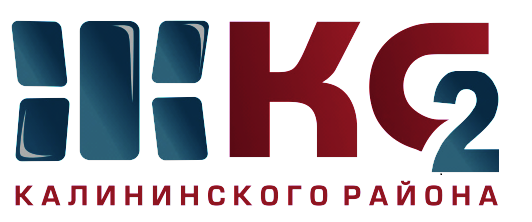 Проведение текущего ремонта общего имущества МКД по ООО "Жилкомсервис № 2  Калининского района"Проведение текущего ремонта общего имущества МКД по ООО "Жилкомсервис № 2  Калининского района"Проведение текущего ремонта общего имущества МКД по ООО "Жилкомсервис № 2  Калининского района"Проведение текущего ремонта общего имущества МКД по ООО "Жилкомсервис № 2  Калининского района"Проведение текущего ремонта общего имущества МКД по ООО "Жилкомсервис № 2  Калининского района"Проведение текущего ремонта общего имущества МКД по ООО "Жилкомсервис № 2  Калининского района"Проведение текущего ремонта общего имущества МКД по ООО "Жилкомсервис № 2  Калининского района"Проведение текущего ремонта общего имущества МКД по ООО "Жилкомсервис № 2  Калининского района"Проведение текущего ремонта общего имущества МКД по ООО "Жилкомсервис № 2  Калининского района"Проведение текущего ремонта общего имущества МКД по ООО "Жилкомсервис № 2  Калининского района"за период с 09.01.2019 по 11.01.2019за период с 09.01.2019 по 11.01.2019за период с 09.01.2019 по 11.01.2019за период с 09.01.2019 по 11.01.2019за период с 09.01.2019 по 11.01.2019за период с 09.01.2019 по 11.01.2019за период с 09.01.2019 по 11.01.2019за период с 09.01.2019 по 11.01.2019за период с 09.01.2019 по 11.01.2019за период с 09.01.2019 по 11.01.2019Адреса, где проводится текущий ремонтАдреса, где проводится текущий ремонтАдреса, где проводится текущий ремонтАдреса, где проводится текущий ремонтАдреса, где проводится текущий ремонтАдреса, где проводится текущий ремонтАдреса, где проводится текущий ремонтАдреса, где проводится текущий ремонтАдреса, где проводится текущий ремонтАдреса, где проводится текущий ремонткосметический ремонт лестничных клетокосмотр и ремонт фасадовобеспечение нормативного ТВРгерметизация стыков стенов. панелейремонт крышликвидация следов протечекустановка энергосберегающих технологийремонт квартир ветеранам ВОВ, инвалидов, малоимущих гражданпроверка внутриквартирного оборудованияУправляющая компания, ответственная за выполнении работ12345678910Северный пр., д. 67 - в работеГражданский пр., д. 21/2 -работы законченыВеденеева, д. 4  - ликвидация граффитиОчистка крыш от снега - ражданский пр., д. 66/2- 82/2, 45/1-51/4, 9,9а, 9/3-31/4,  Непокоренных, д. 7/1-50, Тихорецкий, д. 1/1-9/9, Науки, д. 12/1-12/8, Хлопина, 9/1, 9/3, Бутлерова, д. 16-30, Науки, д. 14/2-14/7, Северный пр., д. 73/3-77/3, С. Ковалевской, д. 8/2, 16/3Байкова, д. 13 корп. 1 - темн. лест.клеткаХлопина, д. 9 корп. 1 - начаты работы по установке энергосберегающих светильников на лест.клеткахГражданский пр., д. 90 корп. 1 - проверка внутридомового газового оборудованияООО "Жилкомсервис №2"